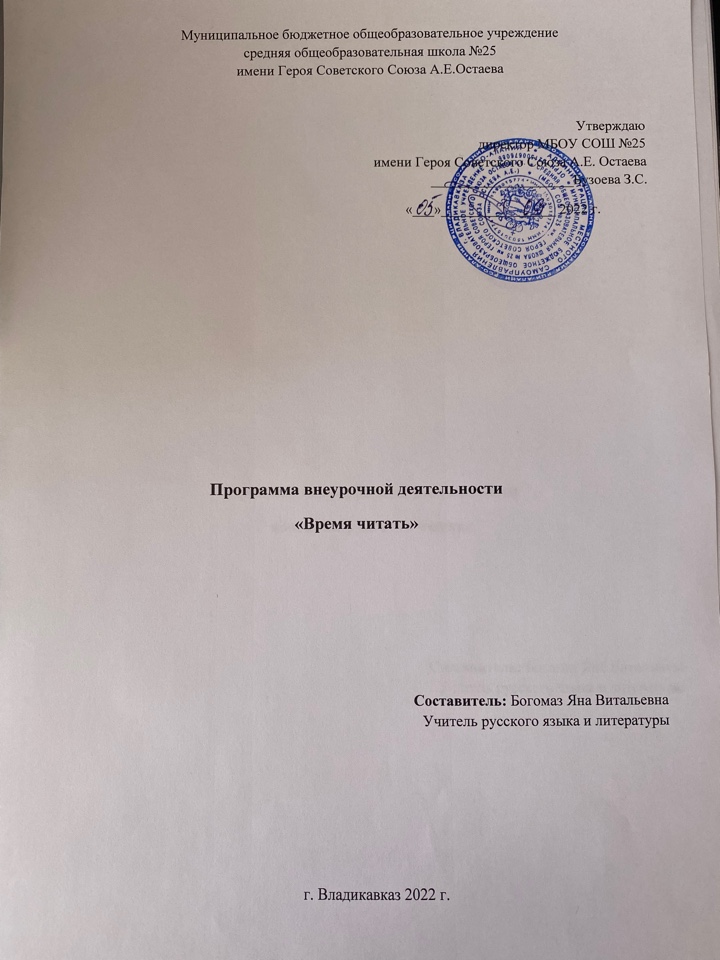 1. Пояснительная запискаРабочая программа к курсу «Время читать» составлена в соответствии с требованиями Федерального государственного образовательного стандарта основного общего образования, на основе программы элективного курса Время читать» для учащихся 8 класса..Программа общекультурного направления обеспечивается учебно-методическим комплектом, который включает:- Программу Л.Г.Смирновой «Элективный курс по внеклассному чтению «Время читать»// Русский язык и литература,2018, №7-8Актуальность программы: курс является важнейшей составляющей работы по приобщению обучающихся к литературе как искусству слова, по пробуждению у детей интереса к словесному творчеству и чтению художественных произведений; формированию приёмов понимания текста, повышению общей языковой культуры обучающихся.Цель курса: помочь обучающимся в формировании читательского кругозора и приобретении опыта самостоятельной читательской деятельности; развитие у школьников интереса к литературному чтению, воспитанию у них бережного отношения к слову, богатству языка, воспитанию любви и уважения к художественной литературеЗадачи курса:образовательные: вырабатывание умений работать с текстом;развивающие: развитие художественно-творческих и познавательных способностей, эмоциональной отзывчивости при чтении художественных произведений; совершенствование всех видов речевой деятельности, памяти, внимания, наблюдательности, творческой инициативы; повышение уровня языкового развития учащихся;воспитательные: привитие эстетического отношения к искусству слова, интереса к чтению и книге; воспитание самостоятельности, уверенности в своих силах, любознательности.Срок реализации: авторская программа рассчитана на 17 учебных часов (1 час в неделю).II. Планируемые результаты освоения курса внеурочной деятельности.Личностные результатычувство прекрасного – умение чувствовать красоту и выразительность речи, стремиться к совершенствованию собственной речи;любовь и уважение к Отечеству, его языку, культуре;устойчивый познавательный интерес к чтению, к ведению диалога с автором текста;потребность в чтение;осознание и освоение литературы как части общекультурного наследия России и общемирового культурного наследия;ориентация в системе моральных норм и ценностей, их присвоение;эмоционально положительное принятие своей этнической идентичности, уважение и принятие других народов России и мира, межэтническая толерантность;потребность в самовыражение через слово;устойчивый познавательный интерес, потребность в чтении.Метапредметные результатыРегулятивные УУД:определять и формировать цель деятельности на занятии с помощью учителя;проговаривать последовательность действий на занятии;учиться высказывать своё предположение (версию) на основе работы с иллюстрацией книги;учиться работать по предложенному учителем плану.Познавательные УУД:ориентироваться в книге (на развороте, в оглавлении, в условных обозначениях);находить ответы на вопросы в тексте, иллюстрациях;делать выводы в результате совместной работы группы и учителя;преобразовывать информацию из одной формы в другую: подробно пересказывать небольшие тексты.Коммуникативные УУД:оформлять свои мысли в устной и письменной форме (на уровне предложения или небольшого текста);слушать и понимать речь других;выразительно читать и пересказывать текст;договариваться с одноклассниками совместно с учителем о правилах поведения и общения и следовать им;учиться работать в паре, группе.Межпредметные связи на занятиях по развитию познавательных способностей:с уроками русского языка;с уроками литературы;Формы организации учебного процесса.Программа предусматривает проведение внеклассных занятий, работу учащихся в группах, парах, индивидуальную работу.Творческая деятельность включает проведение игр, викторин, использование метода проектов, поиск необходимой информации в энциклопедиях, справочниках, книгах, на электронных носителях, в сети Интернет.Технологии, методики:уровневая дифференциация;проблемное обучение;моделирующая деятельность,поисковая деятельность;информационно-коммуникационные технологии;здоровьесберегающие технологии.Методы проведения занятий: лекция, беседа, игра, самостоятельная работа, творческая работа, практикум.Формы контроля: входной, рубежный и итоговый контроль проводится в произвольной форме, выбранной учителем и учащимися.III. Содержание курса внеурочной деятельности с указанием форм организации и видов деятельностиIV. Тематическое планирование с указанием количества часов, отводимых на освоение каждой темы.№ п/пТематикаКоличество часовВиды деятельности1Приключенческий роман4Обзорная лекцияИграБеседаПрактикумИграВыполнение работыОбмен мнениямиЗаседание круглого столаПрактикум2Французский роман-фельетон4Обзорная лекцияИграБеседаПрактикумИграВыполнение работыОбмен мнениямиЗаседание круглого столаПрактикум3Юношеско-приключенческий роман второй половины XIX века4Обзорная лекцияИграБеседаПрактикумИграВыполнение работыОбмен мнениямиЗаседание круглого столаПрактикум4Детективный роман4Обзорная лекцияИграБеседаПрактикумИграВыполнение работыОбмен мнениямиЗаседание круглого столаПрактикум5Современная приключенческая литература. Приключенческий кинематограф3Обзорная лекцияИграБеседаПрактикумИграВыполнение работыОбмен мнениямиЗаседание круглого столаПрактикум6Русский и советский детективный роман3Обзорная лекцияИграБеседаПрактикумИграВыполнение работыОбмен мнениямиЗаседание круглого столаПрактикум7Зарубежный детектив3Обзорная лекцияИграБеседаПрактикумИграВыполнение работыОбмен мнениямиЗаседание круглого столаПрактикум8Крутой детектив5Обзорная лекцияИграБеседаПрактикумИграВыполнение работыОбмен мнениямиЗаседание круглого столаПрактикум9Французский психологический детектив5Обзорная лекцияИграБеседаПрактикумИграВыполнение работыОбмен мнениямиЗаседание круглого столаПрактикум10Писатели, принадлежащие одновременно к двум школам5Обзорная лекцияИграБеседаПрактикумИграВыполнение работыОбмен мнениямиЗаседание круглого столаПрактикум11Политический детектив5Обзорная лекцияИграБеседаПрактикумИграВыполнение работыОбмен мнениямиЗаседание круглого столаПрактикум12Научная фантастика5Обзорная лекцияИграБеседаПрактикумИграВыполнение работыОбмен мнениямиЗаседание круглого столаПрактикум13Советская фантастика5Обзорная лекцияИграБеседаПрактикумИграВыполнение работыОбмен мнениямиЗаседание круглого столаПрактикум14Романы жюль-верновского типа5Обзорная лекцияИграБеседаПрактикумИграВыполнение работыОбмен мнениямиЗаседание круглого столаПрактикум15Юмористическая фантастика5Обзорная лекцияИграБеседаПрактикумИграВыполнение работыОбмен мнениямиЗаседание круглого столаПрактикум16Жанр фэнтези в научном и читательском обиходе5Обзорная лекцияИграБеседаПрактикумИграВыполнение работыОбмен мнениямиЗаседание круглого столаПрактикумТЕМАТЕМАКоличество часов.1Вводное занятие в тему курса «Чтение — это престижно!»12Начало приключенческой литературы. Вальтер Скотт13Французский роман-фельетон14Юношеско-приключенческий роман второй половины 19 века15Детективный роман.16Современная приключенская литература17Русский и советский детективный роман.18Зарубежный детектив19Крутой детектив110Игра111Французский детектив112Писатели, принадлежащие одновременно к двум школам113Политический детектив114Научная фантастика115История советской фантастики116Романы жюль-верновского типа117Итоговое занятие «Чтение- это успех, удача, отличное настроение»1